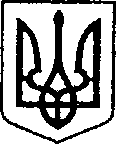 УКРАЇНА						ЧЕРНІГІВСЬКА ОБЛАСТЬ	ПроектН І Ж И Н С Ь К А    М І С Ь К А    Р А Д А  31 сесія VIII скликанняР І Ш Е Н Н Явід 20 червня  2023 року		м. Ніжин	                        №101-31/2023Відповідно до статей 25, 26, 42, 59, 73 Закону України “Про місцеве самоврядування в Україні”, Земельного кодексу України, Податкового кодексу України, Закону України “Про оренду землі”, рішення Ніжинської міської ради від 08 липня 2015 року №6-69/2015 “Про затвердження місцевих податків” (із змінами), Регламентy Ніжинської міської ради Чернігівської області затвердженого рішенням Ніжинської міської ради Чернігівської області від 27 листопада 2020 року №3-2/2020 (із змінами), розглянувши заяви фізичної особи-підприємця, міська рада вирішила:1. На підставі ст. 32², 33 Закону України «Про оренду землі», ст.126¹ Земельного кодексу України, враховуючи переважне право орендаря на укладання договору оренди на новий строк, поновити договір оренди земельної ділянки строком до 06 квітня 2027 року фізичній особі-підприємцю Котляревському Григорію Вікторовичу на земельну ділянку площею 0,1900 га за адресою: м.Ніжин, вул. Носівський шлях, 50-Г кадастровий номер 7410400000:03:023:0088 для розміщення та експлуатації основних, підсобних і допоміжних будівель та споруд підприємств переробної, машинобудівної та іншої промисловості шляхом укладання договору оренди на новий строк.1.1. На підставі ч.2 ст.126¹ Земельного кодексу України після закінчення строку, на який укладено договір оренди, цей договір не поновлюється на такий самий строк і на таких самих умовах.1.2. Фізичній особі-підприємцю Котляревському Григорію Вікторовичу заключити договір оренди земельної ділянки площею 0,1900 га за адресою: м.Ніжин, вул.  Носівський шлях, 50-Г.1.3. Встановити орендну плату за земельну ділянку площею 0,1900 га за адресою: м.Ніжин, вул. Носівський шлях, 50-Г на рівні трьох відсотків від нормативної грошової оцінки земельної ділянки за один рік1.4. Фізичній особі-підприємцю Котляревському Григорію Вікторовичу зареєструвати договір оренди земельної ділянки площею 0,1900 га за адресою: м.Ніжин, вул. Носівський шлях, 50-Г.1.5. Для проведення державної реєстрації права оренди земельної ділянки припинити договір оренди від 05 січня 2016 року укладений між Ніжинською міською радою та фізичною особою-підприємцем Котляревським Григорієм Вікторовичем на підставі рішення Ніжинської міської ради «Про поновлення договорів оренди земельних ділянок, внесення змін в рішення міської ради, надання дозволів на виготовлення проектів землеустрою щодо відведення земельних ділянок, затвердження проектів землеустрою та технічної документації, припинення права користування земельними ділянками, надання земельних ділянок суб’єктам господарювання фізичним особам» №6-5/20152від 29 грудня  2015 р. (номер запису про інше речове право: 16329598). 2. На підставі ст. 32², 33 Закону України «Про оренду землі», ст.126¹ Земельного кодексу України, враховуючи переважне право орендаря на укладання договору оренди на новий строк, поновити договір оренди земельної ділянки строком до 06 квітня 2027 року фізичній особі-підприємцю Котляревському Григорію Вікторовичу на земельну ділянку площею 0,1000 га за адресою: м.Ніжин, вул. Носівський шлях, 50-Г кадастровий номер 7410400000:03:023:0087 для розміщення та експлуатації основних, підсобних і допоміжних будівель та споруд підприємств переробної, машинобудівної та іншої промисловості розміщення об’єкту «склад», що належать йому на праві власності відповідно до витягу з Державного реєстру речових прав (номер відомостей про речове право:49523783) шляхом укладання договору оренди на новий строк.2.1. На підставі ч.2 ст.126¹ Земельного кодексу України після закінчення строку, на який укладено договір оренди, цей договір не поновлюється на такий самий строк і на таких самих умовах.2.2. Фізичній особі-підприємцю Котляревському Григорію Вікторовичу заключити договір оренди земельної ділянки площею 0,1000 га за адресою: м.Ніжин, вул.  Носівський шлях, 50-Г.2.3. Встановити орендну плату за земельну ділянку площею 0,1000 га за адресою: м.Ніжин, вул. Носівський шлях, 50-Г на рівні трьох відсотків від нормативної грошової оцінки земельної ділянки за один рік2.4. Фізичній особі-підприємцю Котляревському Григорію Вікторовичу зареєструвати договір оренди земельної ділянки площею 0,1000 га за адресою: м.Ніжин, вул. Носівський шлях, 50-Г.2.5. Для проведення державної реєстрації права оренди земельної ділянки припинити договір оренди від 05 січня 2016 року укладений між Ніжинською міською радою та фізичною особою-підприємцем Котляревським Григорієм Вікторовичем на підставі рішення Ніжинської міської ради «Про поновлення договорів оренди земельних ділянок, внесення змін в рішення міської ради, надання дозволів на виготовлення проектів землеустрою щодо відведення земельних ділянок, затвердження проектів землеустрою та технічної документації, припинення права користування земельними ділянками, надання земельних ділянок суб’єктам господарювання фізичним особам» №6-5/20152від 29 грудня  2015 р. (номер запису про інше речове право: 13736989). 3. Начальнику управління комунального майна та земельних відносин Ніжинської міської ради Онокало І.А. забезпечити оприлюднення даного рішення на сайті протягом п`яти робочих днів після його прийняття.4. Організацію виконання даного рішення покласти на першого заступника міського голови з питань діяльності виконавчих органів ради Вовченка Ф.І. та управління комунального майна та земельних відносин Ніжинської міської ради.5. Контроль за виконанням даного рішення покласти на постійну комісію міської ради з питань регулювання земельних відносин, архітектури, будівництва та охорони навколишнього середовища Глотка В.В. Міський голова 					 		Олександр КОДОЛАВізують:Секретар міської ради						Юрій ХОМЕНКОПерший заступник міського голови                                               з питань діяльності виконавчих органів ради                                                                      Федір ВОВЧЕНКОНачальник управління комунального майна			та земельних відносин 						Ірина ОНОКАЛОНачальник відділу містобудуваннята архітектури-головний  архітектор 			Олена ІВАНЧЕНКО			Начальник відділу юридично-кадровогозабезпечення							 Вʹячеслав ЛЕГАГоловний спеціаліст – юрист відділу бухгалтерського обліку, звітності та правового забезпечення управлінні комунального майна та земельних відносин Ніжинської міської ради					Сергій САВЧЕНКОПостійна комісія міської ради з питань регулювання земельних відносин, архітектури, будівництва та охорони навколишнього середовища			Вячеслав  ГЛОТКОПостійна комісія міської ради з питань регламенту, законності, охорони прав і свобод громадян, запобігання корупції, адміністративно-територіального устрою, депутатської діяльності та етики				Валерій САЛОГУБПро поновлення договорів оренди земельних діляноксуб’єкту господарювання фізичній особі